Приложение № 2Отчет о состоянии строительства объектов нежилого назначения на 05.12.2022 г.Субъект РФКатегория (назначение)объектовКоличество разрешений на строительство, выданных пocлe0l.01.202_г.,(нарастающим итогом)Количество разрешений на строительство, выданных пocлe0l.01.202_г.,(нарастающим итогом)Площадь помещений в действующих разрешениях на строительство, по которым не получено разрешение на ввод объекта в эксплуатацию, кв.мПлощадь помещений в действующих разрешениях на строительство, по которым не получено разрешение на ввод объекта в эксплуатацию, кв.мПлощадь помещений в действующих разрешениях на строительство, по которым не получено разрешение на ввод объекта в эксплуатацию, кв.мПлощадь помещений в действующих разрешениях на строительство, по которым не получено разрешение на ввод объекта в эксплуатацию, кв.мПлощадь помещений в действующих разрешениях на строительство, по которым не получено разрешение на ввод объекта в эксплуатацию, кв.мПлощадь помещений в действующих разрешениях на строительство, по которым не получено разрешение на ввод объекта в эксплуатацию, кв.мПлощадь помещений в действующих разрешениях на строительство, по которым не получено разрешение на ввод объекта в эксплуатацию, кв.мПлощадь помещений в действующих разрешениях на строительство, по которым не получено разрешение на ввод объекта в эксплуатацию, кв.мКоличество объектов, строительство которых приостановленоКоличество объектов, строительство которых приостановленоСубъект РФКатегория (назначение)объектовВceгo PC,шт.Вceгo площадькв. м.ВceгoВceгoв том числе с окончанием срока действия PC (с учётом продления)в том числе с окончанием срока действия PC (с учётом продления)в том числе с окончанием срока действия PC (с учётом продления)в том числе с окончанием срока действия PC (с учётом продления)в том числе с окончанием срока действия PC (с учётом продления)в том числе с окончанием срока действия PC (с учётом продления)Количество объектов, строительство которых приостановленоКоличество объектов, строительство которых приостановленоСубъект РФКатегория (назначение)объектовВceгo PC,шт.Вceгo площадькв. м.Количестводействующих PC, шт.кв.м.В 2022годуВ 2023годуВ 2024годуВ 2025годуВ 2026годупосле 2026годаобъектов,шт.площадь, кв. м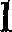 2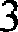 4567891011121314Томская областьВСЕГО:00000Томская областьпромышленные00000Томская областьсельскохозяйственные00000Томская областькоммерческие00000Томская областьадминистративные00000Томская областьучебные00000Томская областьздравоохранения00000Томская областьдругие00000